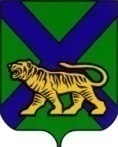 ТЕРРИТОРИАЛЬНАЯ ИЗБИРАТЕЛЬНАЯ КОМИССИЯ
ЛАЗОВСКОГО РАЙОНАРЕШЕНИЕ                                                                с. ЛазоО согласовании формирования участковых избирательных комиссий избирательных участков, образованных на судах, которые будут находиться в день голосования в плавании при проведении выборов Президента Российской Федерации, назначенных на 17 марта 2024 года Рассмотрев поступившие в территориальную избирательную комиссию Лазовского района предложения от капитанов судов ПАО «Преображенская база тралового флота» по кандидатурам для назначения членов участковых избирательных комиссий с правом решающего голоса избирательных участков № 6601, № 6602, № 6603, № 6604, № 6605, № 6606,  в соответствии с пунктом 2 статьи 15 Федерального закона «О выборах Президента Российской Федерации», территориальная избирательная комиссия Лазовского района РЕШИЛА:1. Согласовать формирование участковых избирательных комиссий избирательных участков № 6601, № 6602, № 6603, № 6604, № 6605, № 6606 образованных на судах ПАО «Преображенская база тралового флота», которые будут находиться в день голосования в плавании при проведении выборов Президента Российской Федерации, назначенных на 17 марта 2024 года в соответствии с приложением к настоящему решению.       2. Направить настоящее решение капитанам судов для формирования участковых избирательных комиссий.3. Направить настоящее решение в Избирательную комиссию Приморского края для размещения на официальном сайте Избирательной комиссии Приморского края в информационно-телекоммуникационной сети «Интернет».           4. Разместить настоящее решение на официальном сайте администрации Лазовского муниципального округа в разделе «Территориальная избирательная комиссия Лазовского района» в информационно-телекоммуникационной сети «Интернет».Председатель комиссии                                                                  Н.Н. СадоваяСекретарь комиссии						              Л.Н. МакароваПерсональный состав членов участковых избирательных комиссий с правом решающего голоса избирательных участков № 6601, № 6602, № 6603, № 6604, № 6605, № 6606 образованных на судах, которые будут находиться в день голосования в плавании при проведении выборов Президента Российской Федерации, назначенных на 17 марта 2024 года Участок № 6601Центр: БМРТ «Остров Шикотан»(ПАО «Преображенская база тралового флота»)Участок № 6602Центр: РТМК-С «Александр Косарев»(ПАО «Преображенская база тралового флота»)Участок № 6603Центр: ПТР «Лучистый»(ПАО «Преображенская база тралового флота»)Участок № 6604Центр: РКТ-С «Капитан Колесников»(ПАО «Преображенская база тралового флота»)Участок № 6605Центр: БМТР «Генерал Трошев»(ПАО «Преображенская база тралового флота»)Участок № 6606Центр: БМТР «Бухта Преображения»(ПАО «Преображенская база тралового флота»)05 февраля 2024 г.                           №  54/217 Приложениек решению территориальнойизбирательной комиссииЛазовского районаот 05 февраля 2024 года № 54/217Численный составФамилия, имя, отчествоКем предложена кандидатура3БУТ Валерий ВалерьевичКандидатура предложена собранием избирателей по месту работы (БМРТ «Остров Шикотан»)3БУТЯна СергеевнаКандидатура предложена собранием избирателей по месту работы (БМРТ «Остров Шикотан»)3ЛАЗАРЕВНикита АндреевичКандидатура предложена собранием избирателей по месту работы (БМРТ «Остров Шикотан»)Численный составФамилия, имя, отчествоКем предложена кандидатура3МИСНИКДенис ВикторовичКандидатура предложена собранием избирателей по месту работы (РТМК-С «Александр Косарев»)3САЛОВИван АнатольевичКандидатура предложена собранием избирателей по месту работы (РТМК-С «Александр Косарев»)3МИХАЙЛЕНКОВиталий АлександровичКандидатура предложена собранием избирателей по месту работы (РТМК-С «Александр Косарев»)Численный составФамилия, имя, отчествоКем предложена кандидатура3РУДЕНКОСергей МихайловичКандидатура предложена собранием избирателей по месту работы (ПТР «Лучистый»)3МЕЛЕХОВДмитрий СергеевичКандидатура предложена собранием избирателей по месту работы (ПТР «Лучистый»)3ГРЕКОВДмитрий ВладимировичКандидатура предложена собранием избирателей по месту работы (ПТР «Лучистый»)Численный составФамилия, имя, отчествоКем предложена кандидатура3ЛИПИНАнтон СергеевичКандидатура предложена собранием избирателей по месту работы (РКТ-С «Капитан Колесников»)3МОЗГОВОЙСергей ВладимировичКандидатура предложена собранием избирателей по месту работы (РКТ-С «Капитан Колесников»)3МАТВЕЕНКОДмитрий АнатольевичКандидатура предложена собранием избирателей по месту работы (РКТ-С «Капитан Колесников»)Численный составФамилия, имя, отчествоКем предложена кандидатура3ЕПИФАНЦЕВАлександр АлександровичКандидатура предложена собранием избирателей по месту работы (БМТР «Генерал Трошев»)3ГУЦАЛЮКАнаторлий ДмитриевичКандидатура предложена собранием избирателей по месту работы (БМТР «Генерал Трошев»)3ЧЕРКАСОВАСветлана ГригорьевнаКандидатура предложена собранием избирателей по месту работы (БМТР «Генерал Трошев»)Численный составФамилия, имя, отчествоКем предложена кандидатура3БАСАЦКИЙНиколай НиколаевичКандидатура предложена собранием избирателей по месту работы (БМТР «Бухта Преображения»)3АХУНДОВМурад Рамеш ОглыКандидатура предложена собранием избирателей по месту работы (БМТР «Бухта Преображения»)3НЕХАЕВГеннадий НиколаевичКандидатура предложена собранием избирателей по месту работы (БМТР «Бухта Преображения»)